QUESTION 2411.	Mr D Bergman (DA) to ask the Minister of Sport and Recreation:Why did South Africa's learners not participate in the eighth edition of the African Union Sports Council Youth Games hosted in Botswana in May 2018 and (b) when last did South African school teams participate in the specified games?NW2659EREPLYThe AUSC region 5 Youth Games are held bi-annually and on rotational basis among the member states. Hosting is done in alphabetical order of member states. They were previously called the Zone VI games. To date the games still covers the U/20 only, and South African School Sport Championship has participants up to the U18 for abled-bodied and U/19 for people with disability. As a result the age categories are not feasible for School Sport athletes. SASCOC is the body responsible for Team delivery in international Competition and Multicoded events.South Africa last participated at the AUSC Region S Youth Games that were held in Angola 2016. However the Schools do not participate at the Games due to the age categories that are featured at these games.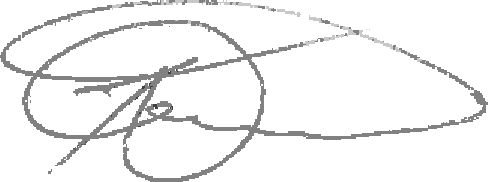 MS. T. XASA, MPMINISTER OF SPORT AND RECREATION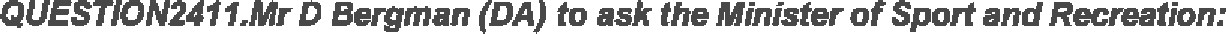 b. South Africa last participated at the AUSC Region S Youth Games that were held in Angola 2016. However the Schools do not participate at the Games due to the age categories that are featured at these games.RECOMMENDATIONIt is recommended that the Executive Authority approves the reply, should she concur with its contents.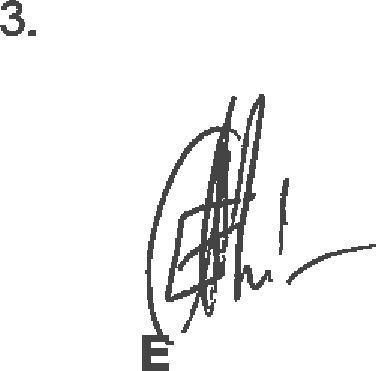 MR M. ' MOEMIDIRECTOR-GENERALDATE: §/	j ]	(gDECISIONReply approved/amendeded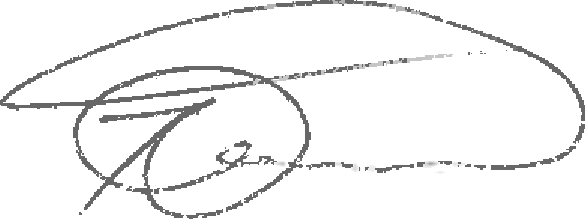 MS. T. XASA, MPMINISTER OF SPORT AND RECREATIONDATE: